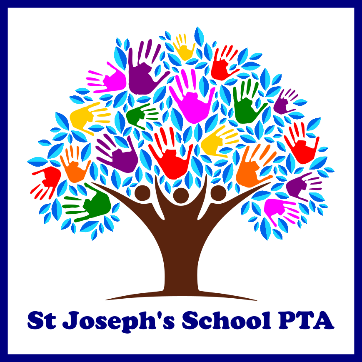 Minutes PTA Meeting 21st April 2023In attendanceJohn Cooper (JC), Nicola Cooper (NC),  Alpa Bisarya (AB),  Diana Quirke (DQ),  Julie Butcher (JB), Leah Conner (LC) ,  Diana Quirke (DQ),  Jane Vo-Hughes (JVH),  Nyssa Richardson (NR), Helen Mulley (HM),  James Wilkinson (JW), James Brownsell (JB),  Tom MacClean (TM),  Pauline Jesudason (PJ), Cath Knowlson (CK)Welcome & apologiesApologies from Claire Brownsell, Vicky Davila, Janet Pritchard, Prash Jesudason.Approval of previous minutes & update on action points Free school meals – campaign to boost applications Idea of creating welcome packs for families – engaged in local services eg Create Enterprize to assist?Grants JC to meet with JW re grants.  25 funded grants available but they come with conditions. Book labelling To be continued………perhaps the next few Fridays if we have enough volunteers. T-TowelsPJ shared costs – To print 50 Tea Towels it would cost £2.89		          To print 100 Tea Towels it would cost £2.29 Closing date 31st May 2023Split school and do an infant’s towel and a junior’s towel?Finance update/requests for funding £8372.00 current balanceLeavers’ Hoodies – in hand for 2023PTA have in the past donated £10 towards leavers’ hoodies and families donate £10 as hoodies cost £20.00.  All voted in agreement to fund £10Disco de-briefSchool happy? Kids happy? Yes, the split days worked well. Suggestion that infant disco be held straight after school.  How would this work in practice? It was discussed that holding after school would not work due to some parents thinking it was afterschool club and therefore may not attend with child.  It was decided that changing timings slightly may work better (5.30-6.30)Summer Disco – selfie frame? Candy floss? Ice poles from PTA freezer?Ask Mrs McGowen if she would make a St Joseph Selfie Frame.  Yes to candy floss – try and pre make some before the event on the same day? Ice poles are a good idea in the PTA freezer. Upcoming eventsMarian Procession – 18th May – how can PTA assist? Nothing needed from the PTASummer Fair – feedback from planning meeting, volunteer to attend next meeting in NC/JVH place. Summer Fair date 8th July 2023. NR is currently trying to close the road. DQ has had the promise of a few raffle prizes. Uniform salesShould they continue?How to boost donations?Parent survey to gauge opinion?Useful for school to have access to second hand uniform as and when they need it. JW to push donation of old uniform…..perhaps the last day of term we can promote an amnesty of old, outgrown uniform. Poster needed to highlight the purple bin, promote eco-friendly by recycling and cost of living saving by reusing. AP to design a poster to use. Feature in Grow in Love newsletter?  Fundraising Proposals by Diana QuirkeBayview shopping centre choir slot?Family board game evening? Any other ideas/suggestions Date of next meeting 12th May 2023 9.45Any other business